IBANGA - 4 ITEKISI ENIKA ULWAZI -IGRAFUIMIZUZU: 30 Masibambane ngezandla sikhusele imvubuKulusizi ukubona abantu abakhohlakeleyo bebulala esi silwanyana sikhetheke ngolu hlobo. Baye bazizingele ezi zilwanyana ngokungekho mthethweni  besebenzisa imigibe. Baye bazixhele ngokumasikizi ezi zilwanyana. Ufele lwemvubu baye baluthengise ukuze bafumane imali eninzi.Amapolisa enza konke anako ukuzingela ezi zigilamkhuba. Maxa wambi baye bafike kwezo ndawo bekuxhelelwe kuyo imvubu kukho inyama eninzi okanye amathambo.Apha ngezantsi yigrafu ebonisa ingxelo yamapolisa malunga  nenani labatyholwa abathi babanjwe minyaka le ukusuka ngonyaka ka 2015 ukuya kunyaka ka 2019. Xa befunyenwe baye bagwetywe kanobom ngoba ukuba ababanjwa ezi zilwanyanwa zingasengozini yokuba ziphele ehlabathini.ImibuzoQwalasela igrafu uze uphendule imibuzo elandelayo1. Sithini isihloko sale grafu?2. Ngowuphi unyaka apho amapolisa abambe abantu abaninzi abahlasela iimvubu? Khetha impendulo echanekileyo 20192020201520163. Amapolisa ohlulakala ukubamba abantu abaninzi ngonyaka ka...20182015201720164. Ingaba oku kuyinyani okanye akuyonyaniKwabanjwa abantu abanininzi ngonyaka ka 2017 kuno 2019Kwabanjwa abantu abaninzi ngonyaka ka 2015 kuno 20185. Babanjelwa ntoni aba bantu?6. Ucinga ukuba kutheni inani labantu ababanjiweyo lehla kakhulu ngo     2016?7. Xa uqikelela ngokwegrafu le,ucinga ukuba inani ngo 2020 lehlile     okanye linyukile? Xhasa uluvo lwakho                                                                                                                     (Itshintshiwe ukuze ilungele abantwana.www.news24.com)                                                 ************************************Injongo yesifundo: Ufundisa abafundi ukutolika igrafu ngendlela efanelekileyoOkuqulathwe yitekisi:Amanani ecaleni abonisa inani labantu elibanjiweyo Iminyaka abantu ababanjweee ngayoIzinti zegrafu zibonisa ukwahluka kwanani okubanjwaUmbala ubonisa ukugxininisa komahluko kwinani elibanjwayo ngonyakaImibuzo ebuzwa kumfundi mayibonakalisa amazinga okuqiqa ngokukaCAPS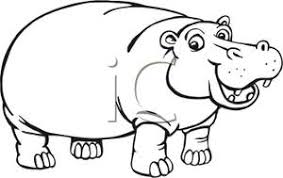 Ibhokisi yolwaziUbusazi na?Imvubu sisilwanyana sesibini ngobunzima emhlabeni jikelele.Imvubu ayikwazi kuqubha.Abantwana bemvubu bazalelwa phantsi kwamanzi.Ubisi lwemvumbu alukho mhlophe koko lupinki.Ibhokisi yeentsingiselo zamagamaIzigilamkhuba - abantu abenza izinto ezingalunganga